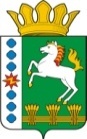 КОНТРОЛЬНО-СЧЕТНЫЙ ОРГАН ШАРЫПОВСКОГО РАЙОНАКрасноярского краяЗаключениена проект постановления администрации Шарыповского района «О внесении изменений в постановление администрации Шарыповского района от 30.10.2013 № 838-п «Об утверждении  муниципальной программы Шарыповского района «Управление муниципальными финансами  Шарыповского района»  24 ноября 2016 год 								№ 128Настоящее экспертное заключение подготовлено Контрольно – счетным органом Шарыповского района на основании ст. 157 Бюджетного  кодекса Российской Федерации, ст. 9 Федерального закона от 07.02.2011 № 6-ФЗ «Об общих принципах организации и деятельности контрольно – счетных органов субъектов Российской Федерации и муниципальных образований», ст. 15 Решения Шарыповского районного Совета депутатов от 20.09.2012 № 31/289р «О внесении изменений и дополнений в Решение Шарыповского районного Совета депутатов от 21.06.2012 № 28/272р «О создании Контрольно – счетного органа Шарыповского района» (в ред. от 20.03.2014 № 46/536р, от 25.09.2014 № 51/573р, от 26.02.2015 № 56/671р).Представленный на экспертизу проект постановления администрации Шарыповского района «О внесении изменений в постановление администрации Шарыповского района от 30.10.2013 № 838-п «Об утверждении  муниципальной программы Шарыповского района «Управление муниципальными финансами  Шарыповского района»  направлен в Контрольно – счетный орган Шарыповского района 23 ноября 2016 года. Разработчиком данного проекта Программы является Финансово – экономическое управление администрации  Шарыповского района.Основанием для разработки муниципальной программы является:- статья 179 Бюджетного кодекса Российской Федерации;- постановление администрации Шарыповского района от 30.07.2013 № 540-п «Об утверждении Порядка принятия решений о разработке  муниципальных программ Шарыповского района, их формировании и реализации» (в ред. от 29.06.2015 № 407-п);- распоряжение администрации Шарыповского района от 02.08.2013  № 258-р «Об утверждении перечня муниципальных программ Шарыповского района» (в ред. от 29.07.2014 № 293а-р).Исполнитель муниципальной программы Финансово – экономическое управление администрации  Шарыповского района.Соисполнитель муниципальной программы администрация Шарыповского района.Подпрограммы:Создание условий для эффективного и ответственного управления муниципальными финансами, повышения устойчивости бюджетов поселений Шарыповского района.Организация и ведение бухгалтерского, бюджетного и налогового учетов и формирование отчетности централизованной бухгалтерией.Обеспечение реализации муниципальной программы и прочие мероприятия.Целью муниципальной программы является обеспечение долгосрочной сбалансированности и устойчивости районного бюджета, бюджетов поселений Шарыповского района, повышение качества и прозрачности управления муниципальными финансами, повышение качества бухгалтерского учета и бюджетной отчетности.Задачами муниципальной программы является:Обеспечение равных условий для эффективного исполнения расходных обязательств поселений Шарыповского района, обеспечение сбалансированности и повышение финансовой самостоятельности бюджетов поселений.Повышение качества ведения бухгалтерского и бюджетного учета, своевременное составление требуемой отчетности и предоставление её в порядке и сроки, установленные действующим законодательством.Создание условий для эффективного, ответственного и прозрачного управления финансовыми ресурсами в рамках выполнения установленных функций и полномочий, а также повышения эффективности расходов районного бюджета. Мероприятие проведено 24 ноября 2016 года.В ходе подготовки заключения Контрольно – счетным органом Шарыповского района были проанализированы следующие материалы:- проект постановления администрации Шарыповского района «О внесении изменений в постановление администрации Шарыповского района от 30.10.2013 № 838-п «Об утверждении  муниципальной программы Шарыповского района «Управление муниципальными финансами  Шарыповского района»;- проект паспорта муниципальной программы «Управление муниципальными финансами  Шарыповского района».Общий объем бюджетных ассигнований на реализацию муниципальной программы составляет в сумме 367 585 950,20 руб., в том числе:                                                         (руб.)Муниципальная программа имеет существенные отличия от большинства других муниципальных программ района. Она является «обеспечивающей», то есть ориентирована (через развитие правового регулирования и методического обеспечения) на создание общих для всех участников бюджетного процесса, в том числе главных распорядителей бюджетных средств района, реализующих другие муниципальные программы, условий и механизмов их реализации.На реализацию подпрограммы 1 «Создание условий для эффективного и ответственного управления муниципальными финансами, повышения устойчивости бюджетов поселений Шарыповского района» распределены бюджетные ассигнования на общую сумму 246 828 900,00 руб., в том числе:								(руб.)Реализация мероприятий подпрограммы 1 приведет к следующему изменению значений показателей, характеризующих качество планирования и управления муниципальными финансами:- обеспечение минимального размера бюджетной обеспеченности поселений после выравнивания не менее 5,4 тыс.руб. в 2014 году и не менее 4,90 тыс.руб. в 2016-2019 годах;- отсутствие в бюджетах поселений просроченной кредиторской задолженности по выплате заработной платы с начислениями работникам бюджетной сферы и по расчетам за коммунальные услуги;- рост количества поселений, которым присвоена 1 или 2 степень качества управления муниципальными финансами;- обеспечение  минимального уровня исполнения расходов за счет собственных средств поселений. На реализацию подпрограммы 2 «Организация и ведение бухгалтерского, бюджетного и налогового учетов и формирование отчетности централизованной бухгалтерией» распределены бюджетные ассигнования на общую сумму 72 520 368,24 руб., в том числе:								(руб.)Реализация мероприятий подпрограммы 2 позволит:- снижение количества выявленных проверками нарушений в области бухгалтерского, налогового и бюджетного учетов;- установка обновлений программного обеспечения в минимальные сроки   в связи с необходимостью обновления вручную только серверной части и дальнейшим автоматическим обновлением клиентских рабочих мест.На реализацию подпрограммы 3 «Обеспечение реализации муниципальной программы и прочие мероприятия» предусмотрены бюджетные ассигнования за счет районного бюджета на общую сумму 48 236 682,00 руб., в том числе:										(руб.)Реализация мероприятий подпрограммы приведет к следующему изменению значений показателей, характеризующих качество  планирования и управления муниципальными финансами:- повышение доли расходов районного бюджета, формируемых в рамках муниципальных программ Шарыповского района;- своевременное составление проекта районного бюджета и отчета об исполнении районного бюджета;- не превышение дефицита бюджета выше уровня, установленного Бюджетным Кодексом Российской Федерации;- обеспечение исполнения расходных обязательств района;- размещение муниципальными учреждениями в полном объеме требуемой информации на официальном сайте в сети Интернет www.bus.gov.ru;- поддержание в текущем году рейтинга района по качеству управления муниципальными финансами;- повышение качества финансового менеджмента главных распорядителей бюджетных средств;- повышение квалификации муниципальных служащих, работающих в финансово – экономическом управлении администрации Шарыповского района;- доля главных распорядителей бюджетных средств района, поселений района обеспеченных возможностью работы в информационных системах планирования и исполнения районного бюджета;- получение заключений Экспертной комиссии, осуществляющей проведение публичной независимой экспертизы решений районного Совета депутатов в области бюджетной и налоговой политики;- создание, наполнение и поддержание в актуальном состоянии рубрики «Бюджет для граждан» на официальном сайте Шарыповского района;- разработка и размещение на официальном сайте Шарыповского района брошюры «Бюджет для граждан».При проверке правильности планирования и составления муниципальной программы нарушений не установлено.На основании выше изложенного Контрольно – счетный орган предлагает администрации Шарыповского района   принять проект постановления администрации Шарыповского района «О внесении изменений в постановление администрации Шарыповского района от 30.10.2013 № 838-п «Об утверждении  муниципальной программы Шарыповского района «Управление муниципальными финансами  Шарыповского района».Председатель Контрольно – счетного органаШарыповского района								Г.В. СавчукАудитор 	Контрольно – счетного органа							И.В. Шмидткраевой бюджетрайонный бюджетвнебюджетные источникиитого2014 год9 465 800,0050 782 700,001 910 400,0062 158 900,002015 год15 841 932,0051 062 868,421 532 249,8268 437 050,242016 год20 407 500,0041 711 300,000,0062 118 800,002017 год16 907 300,0040 438 700,000,0057 346 000,002018 год4 530 300,0053 976 900,000,0058 507 200,002019 год4 530 300,0054 487 700,000,0059 018 000,00итого71 683 132,00292 460 168,423 442 649,82367 585 950,20краевой бюджетрайонный бюджетитого2014 год9 465 800,0033 976 200,0043 442 000,002015 год15 027 600,0032 575 300,0047 602 900,002016 год20 407 500,0021 372 300,0041 779 800,002017 год16 907 300,0020 149 700,0037 057 000,002018 год4 530 300,0033 687 900,0038 218 200,002019 год4 530 300,0034 198 700,0038 729 000,00итого70 868 800,00175 960 100,00246 828 900,00районный бюджетвнебюджетные источникиитого2014 год8 883 800,001 910 400,0010 794 200,002015 год10 463 518,421 532 249,8211 995 768,242016 год12 432 600,000,0012 432 600,002017 год12 432 600,000,0012 432 600,002018 год12 432 600,000,0012 432 600,002019 год12 432 600,000,0012 432 600,00итого69 077 718,423 442 649,8272 520 368,24Краевой бюджетрайонный бюджетитого2014 год0,007 922 700,007 922 700,002015 год814 332,008 024 050,008 838 382,002016 год0,007 906 400,007 906 400,002017 год0,007 856 400,007 856 400,002018 год0,007 856 400,007 856 400,002019 год0,007 856 400,007 856 400,00итого814 332,0047 422 350,0048 236 682,00